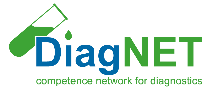 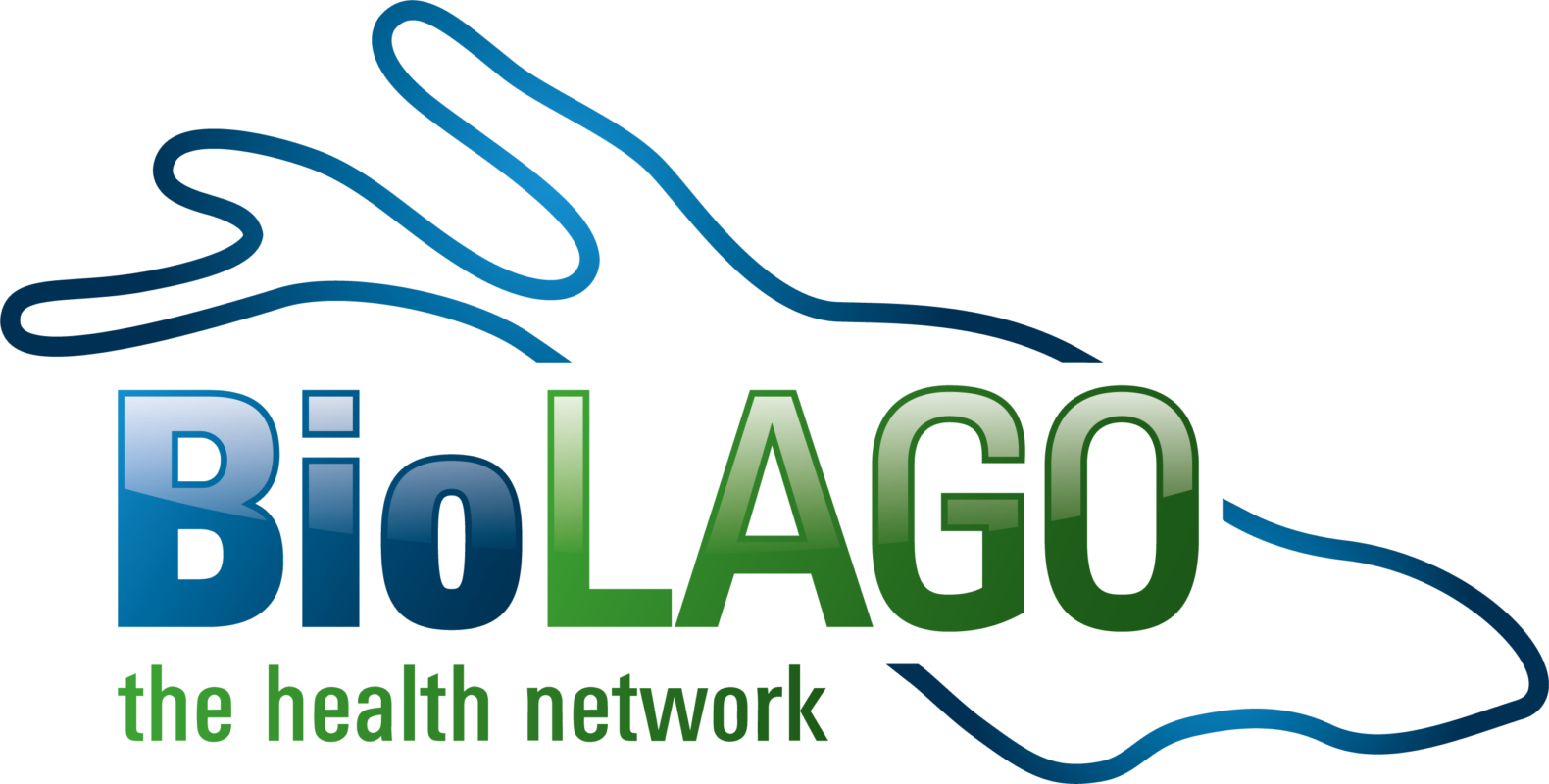 
Diagnostics-4-Future Conference 2019Nov. 27-28, 2019  Konzil, Konstanz (Germany)
- Call for posters -
Title of the abstract:Author/s: 
Name of the presenter:Affiliation:Description (maximum 1.500 characters with space)Illustrative figures are optional (maximum 1)Deadline for Submission:  October 16th, 2019 Send the abstract to michael.statnik@biolago.org. Authors of accepted abstracts will be informed and can then bring along their heir poster (A0 format) to the symposium.The Poster Award is powered by: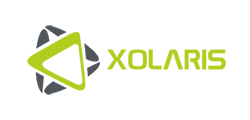 